Об избрании заместителя  Председателя Собрания депутатов Шакуловского сельского поселения Канашского района Чувашской РеспубликиВ соответствии со статьей 25 Устава Канашского района Чувашской Республики, статьей 4 Регламента Собрания депутатов Шакуловского сельского поселения Канашского района Чувашской Республики Собрание депутатов Шакуловского сельского поселения Канашского района Чувашской Республики решило:	1. Избрать заместителем председателя Собрания депутатов Шакуловского сельского поселения Канашского района Чувашской Республики Семенова Александра Геннадьевича, депутата по Николаевскому одномандатному избирательному округу № 4.	2. Настоящее решение вступает в силу со дня его подписания.Глава Шакуловскогосельского поселения                                                                                   А.Н. АнтоновЧĂВАШ РЕСПУБЛИКИКАНАШ РАЙОНĚ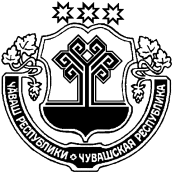 ЧУВАШСКАЯ РЕСПУБЛИКАКАНАШСКИЙ РАЙОНШАККĂЛ ЯЛ                     ПОСЕЛЕНИЙĔНДЕПУТАТСЕН ПУХĂВĚ                       ЙЫШĂНУ«25» авӑн уйӑхе 2020 г. № 1/2	       Шаккӑл салиСОБРАНИЕ ДЕПУТАТОВШАКУЛОВСКОГО СЕЛЬСКОГО ПОСЕЛЕНИЯРЕШЕНИЕ«25» сентября 2020 г. № 1/2село Шакулово